Тема: Відстань від точки до прямої, площини. Умова приналежності двох прямих одній площині.Відстань від точки до прямої.Нехай в системі координат  задана пряма  і точка  .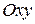 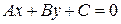 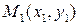 Відстань від точки  до цієї прямої знаходиться за формулою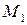 Приклад 1.  Знайти відстань між паралельними прямими  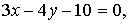 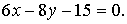 Розв’язання. Знайдемо точку М0 на першій прямій і за формулою обчислимо відстань від цієї точки до другої прямої. Задамо одну з координат точки М0, наприклад,  а другу координату знайдемо із рівняння прямої: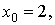 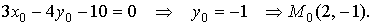 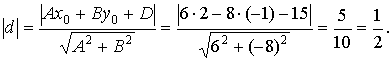  Відстань від точки до площини.Нехай в системі координат  задані площина  і точка  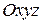 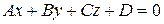 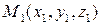 Відстань  від точки  до цієї площини знаходиться по формулі: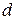 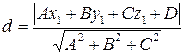 Приклад 2. Знайти відстань від точки  до площини  .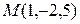 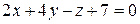 Розв’язання. За формулою 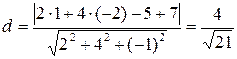 Умова приналежності двох прямих одній площині.Нехай прямі  і  задані рівняннями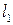 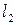  ,  .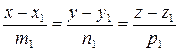 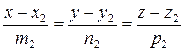 Їх напрямні вектори відповідно і  (рис.8.11).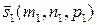 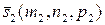 Точка  лежить на прямій  , а точка  – на прямій  . Умовою, при якій дві прямі належать одній площині, є компланарність векторів  ,  ,  , тобто (  ,  ,  або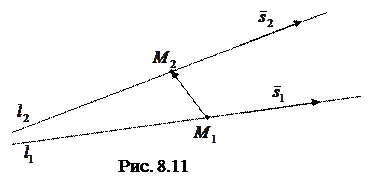 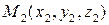 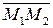 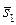 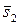 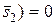  . 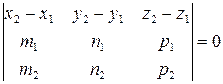 При виконанні даної умови прямі  і  перетинаються, якщо вектори  ,  неколінеарні, і  , якщо  .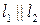 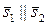 